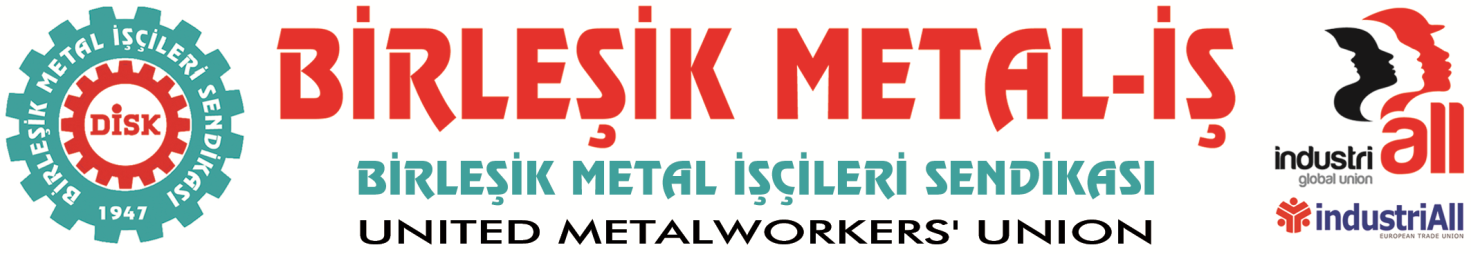 BASIN BÜLTENİ
10.02.2016“GÜVENCELİ ESNEKLİK” YASASI MECLİS’TE…İŞVEREN İÇİN ESNEKLİK, İŞÇİ İÇİN KÖLELİK!Özel istihdam bürolarının yasalaşması ve esnek çalışma biçimlerinin yaygınlaşmasını sağlayacak olan “İş Kanunu ile Türkiye İş Kurumu Kanununda Değişiklik yapılmasına Dair Kanun Tasarısı” dün Meclis komisyonlarına gönderildi. 	Uzun süredir, AKP hükümeti, sermayenin talepleri doğrultusunda çalışma hayatını yeniden dizayn etmenin peşinde. 1 Kasım seçimlerinin ardından kurulan 64. AKP Hükümeti, doğum yapan kadınlara yarı zamanlı çalışma, esnek çalışmanın yaygınlaşması ve kiralık işçi büroları ve kıdem tazminatının fona devrini öncelikli gündem maddesi  olarak aldı.Kadınlara yarı zamanlı çalışmayı öngören değişiklikler geçtiğimiz günlerde bir torba yasa içinde Meclis’den geçirildi. Bu yasa ile kadınların süt izni gasp edilirken, kiralık işçi uygulamasının önü açıldı. Sessiz sedasız bu yasayı geçiren hükümet, şimdi diğerlerini gündemine almış durumda.Mevcut tasarı ile, özel istihdam bürolarının kurulmasına ilişkin esaslar ve bu büroların çalışma esasları, hak ve yükümlülükleri düzenlenmiştir. Yasa tasarısına göre, geçici iş ilişkisinin tarafı olan yani kiralanan işçinin işvereni, çalıştığı işletmenin işvereni değil; özel istihdam bürosudur.Tasarı ile 4857 sayılı İş Kanunu’nun “Geçici İş İlişkisi” başlıklı 7. Maddesi tamamen değiştirilecektir.  “Geçici iş ilişkisi”  olarak adlandırılan kiralık işçilik uygulaması iki şekilde uygulamaya konulacak. Bunlardan birincisi holdingler ile şirketler grubu arasında ve diğeri özel istihdam büroları aracılığıyla. Böylece kiralık işçi bürolarına geçici iş ilişkisi kurma hakkı; doğum izni kullanan, doğum nedeniyle kısmi zamanlı çalışan kadın işçilerin var olduğu, askerlik nedeniyle işten ayrılanların bulunduğu işyerlerinde, tarım işlerinde, ev hizmetlerinde sürekli; acil işler, zorlayıcı nedenlerin varlığı, dönemsellik arz eden işler ve işletmenin iş hacminin öngörülemeyecek şekilde artması halinde süreli olarak kurulabilecektir.Yasa tasarısında sözü edilen sınırlamaların aşılması halinde herhangi bir yaptırım yoktur. Bu da çalışma yaşamında yeni karmaşalar ve muvazaa davaları demektir.Ülkemizde sendikal mevzuat işkolu üzerinden yapılmıştır. İşvereni kiralık işçi bürosu olan işçilerin hangi işkoluna dahil olacağı ve bu işçilerin sendikalaşma hakkını nasıl kullanacağı havada kalan sorulardır. Sendikalı ve güvenceli çalışan işçiler mevcut yasa tasarısı ile güvencesizlikle ve sendikasızlaştırmayla karşı karşıyadır. Kiralık işçi tehdidi, özgür toplu sözleşme yapma hakkımızın önünde engel olacaktır.	“Güvenceli esneklik” başlığı altında cilalanan yasa tasarısı işverene sonsuz esneklik sağlarken özellikle düzenli, sendikalı çalışan işçiler için  güvencesizlik ve belirsizlik anlamına gelmektedir. Kiralık işçi bürolarının yasalaşması, işçi simsarlığının yasalaşması, işçilerin alınıp satılması anlamına gelmektedir. Bu yasa, 18. yüzyıl çalışma koşullarının işçilere dayatılmasından öte bir anlam içermemektedir.	Kıdem tazminatının fona devrinin, sendikalar ve işçiler için sonuçları ne kadar elzem olacaksa “güvenceli esneklik” başlığı ile parlatılan bu yasanının meclisten geçerek yasalaşması da, o kadar elzem sonuçlar doğuracaktır. DİSK/Birleşik Metal-İş sendikası olarak, bu yasanın meclisten geçmemesi için mücadele edeceğimizi belirtirken, başta konfederasyonlar olmak üzere duyarlı tüm sendikaları, Meclis gündemine gelmiş olan yasaya karşı mücadele etmeye, kazanılmış haklarımızı korumak adına harekete geçmeye çağırıyoruz.BİRLEŞİK METAL-İŞGenel Yönetim Kurulu